Lösungen Mathe Woche 3Lernplan AB 4BNr. 1Lena (das Mädchen rechts auf dem Bild) hat Recht, weil alle anderen Augen (Ziffern auf dem Würfel) genauso häufig gewürfelt werden können (Wahrscheinlichkeit 1:6)individuelle Lösungen individuelle LösungenLena.Nr. 2ZufallKein ZufallZufallKein ZufallKein ZufallZufallNr. 3Zufall, mögliche Ergebnisse: Kopf oder ZahlZufallKein Zufall, ein Legostein wiegt etwa 1,5 gZufall, mögliche Ergebnisse: 1 zu 8Zufall, mögliche Ergebnisse: 1 zu 6 (Die Streichholzschachtel hat 6 Flächen.)Kein Zufall, Wasser kocht bei 100°CNr. 4UnwahrscheinlichGanzer Monat: Unwahrscheinlich bzw. sicher (Weihnachtsferien)Sicher MöglichUnmöglich (Der Februar hat 28 bzw. im Schaltjahr 29 Tage.)Sicher Nr. 5bis e) individuelle LösungenBuch S. 188 Nr. 6(1) p (Blau) = 3/5 	(2) p (blau)= 3/8(1) p (rot) = 1/5	(2) p (rot) = 2/8= ¼(1) p (nicht rot) = 4/5(2) p (weder rot noch gelb) = p (blau) = 3/8Buch S. 190 Nr. 5Siehe Buch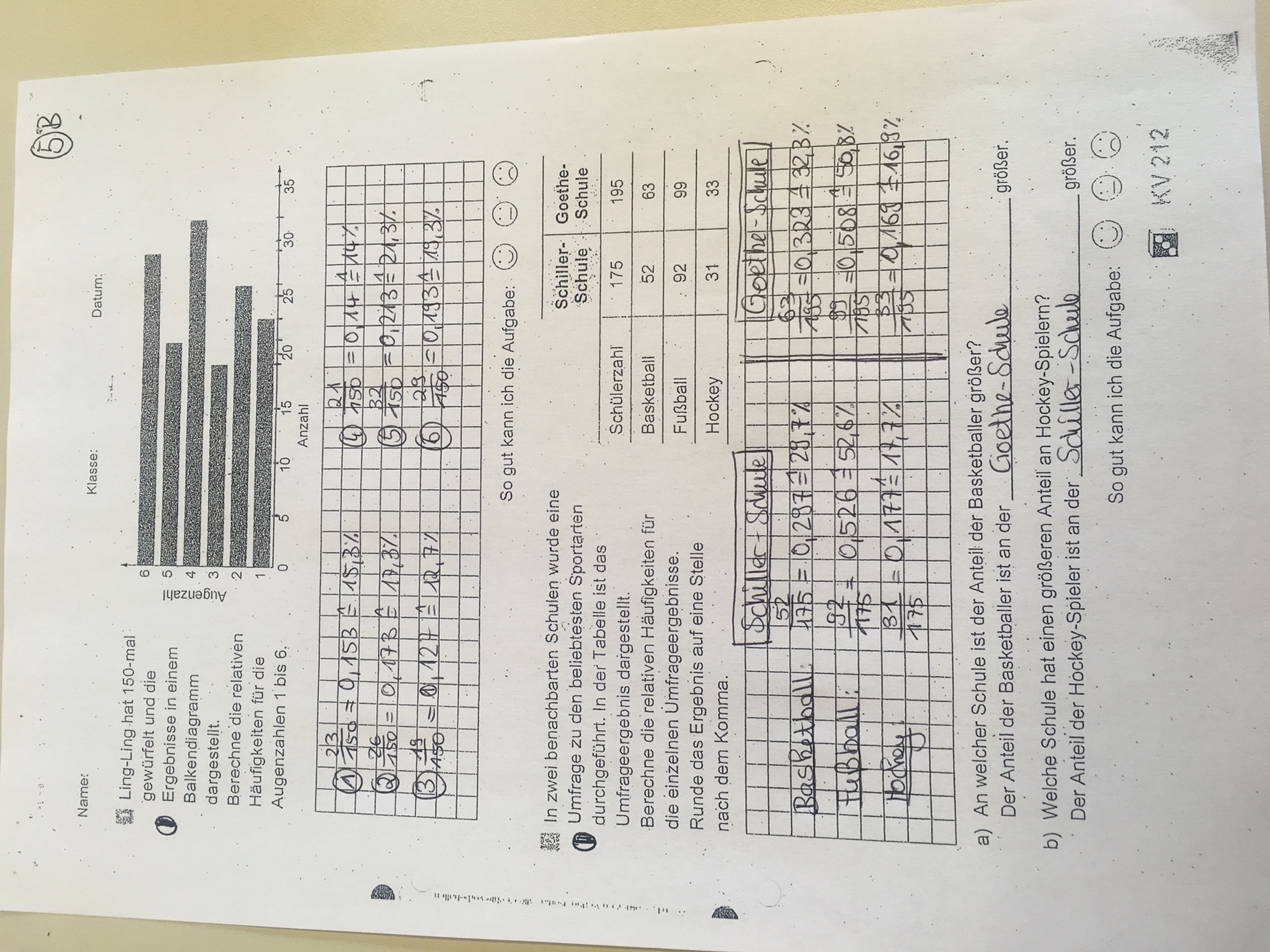 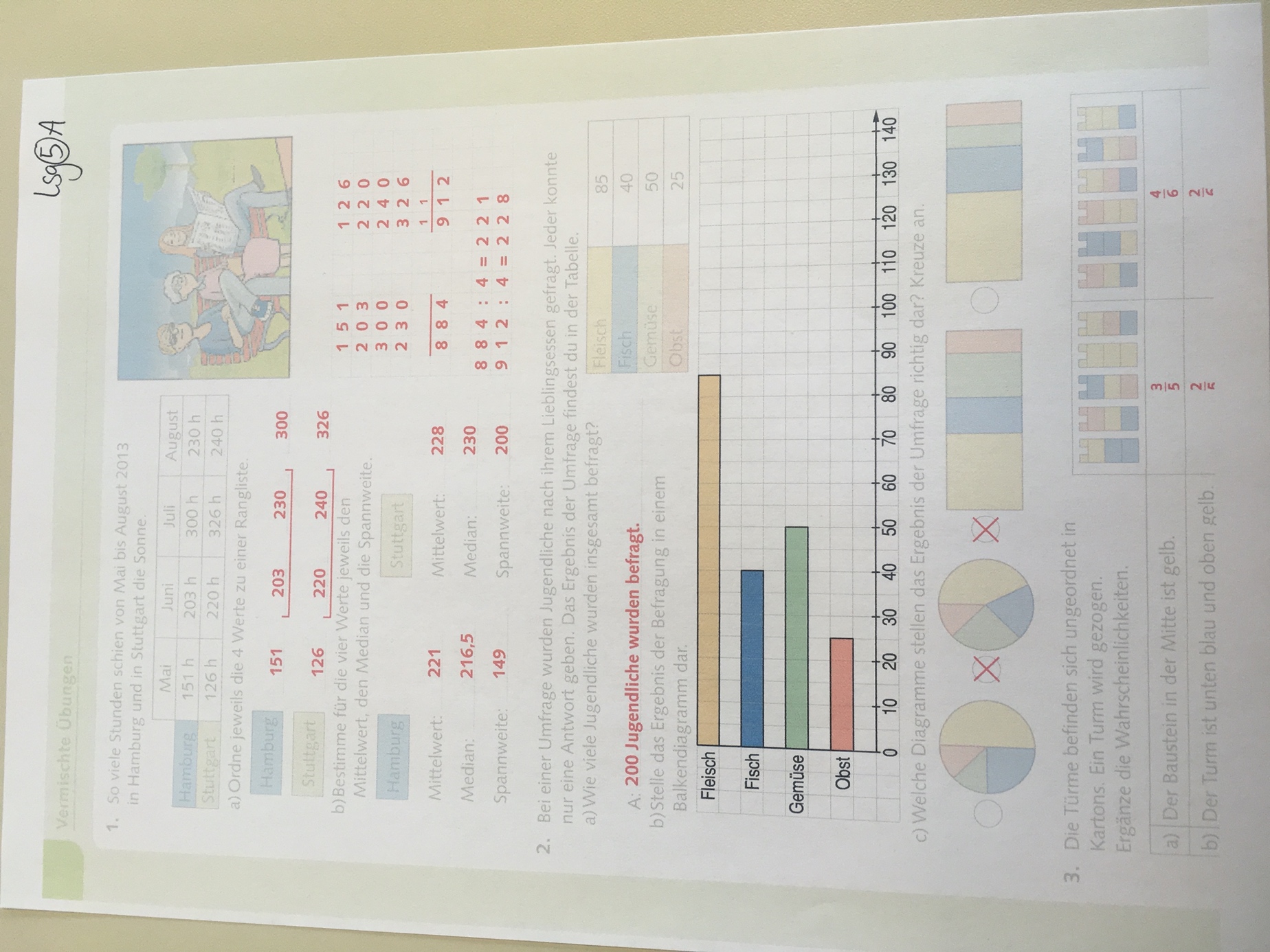 